 Thursday 2nd July 2020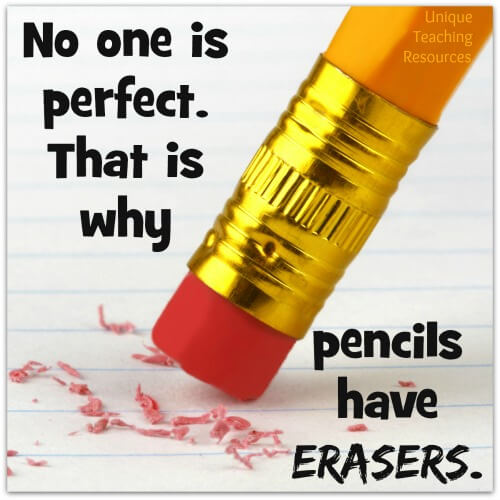  Good morning girls and boys!  It’s back to our Tudor topic again and today we are learning about Tudor food. Read through the information slides and then complete the activities at the end.  I don’t think I would have liked to live during Tudor times.  The food isn’t really what I like to eat.  See what you think.Maths:Complete White Rose Maths – Summer Term – Week 10 - Lesson 1 – Interpret charts.Please log in to TT Rockstars and Sumdog and play each for 20 minutes.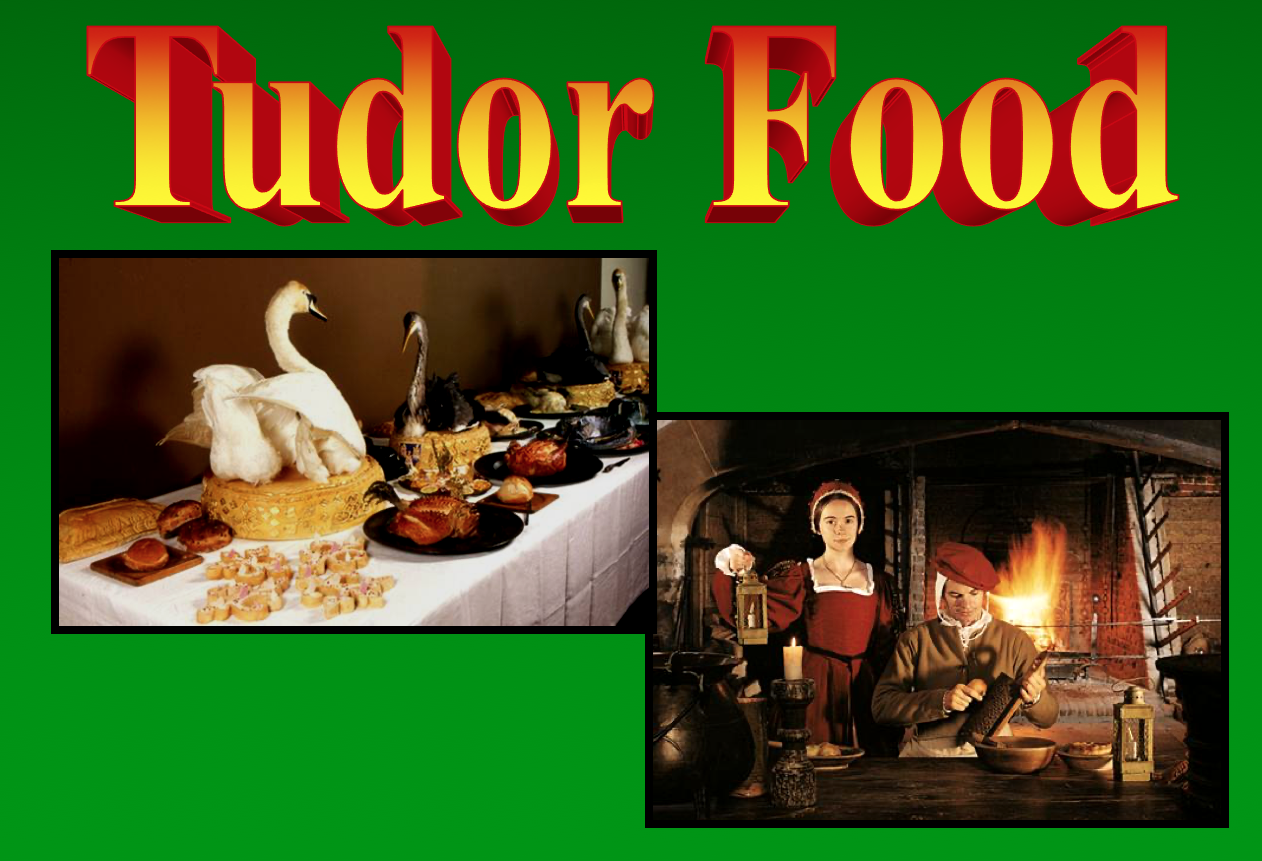 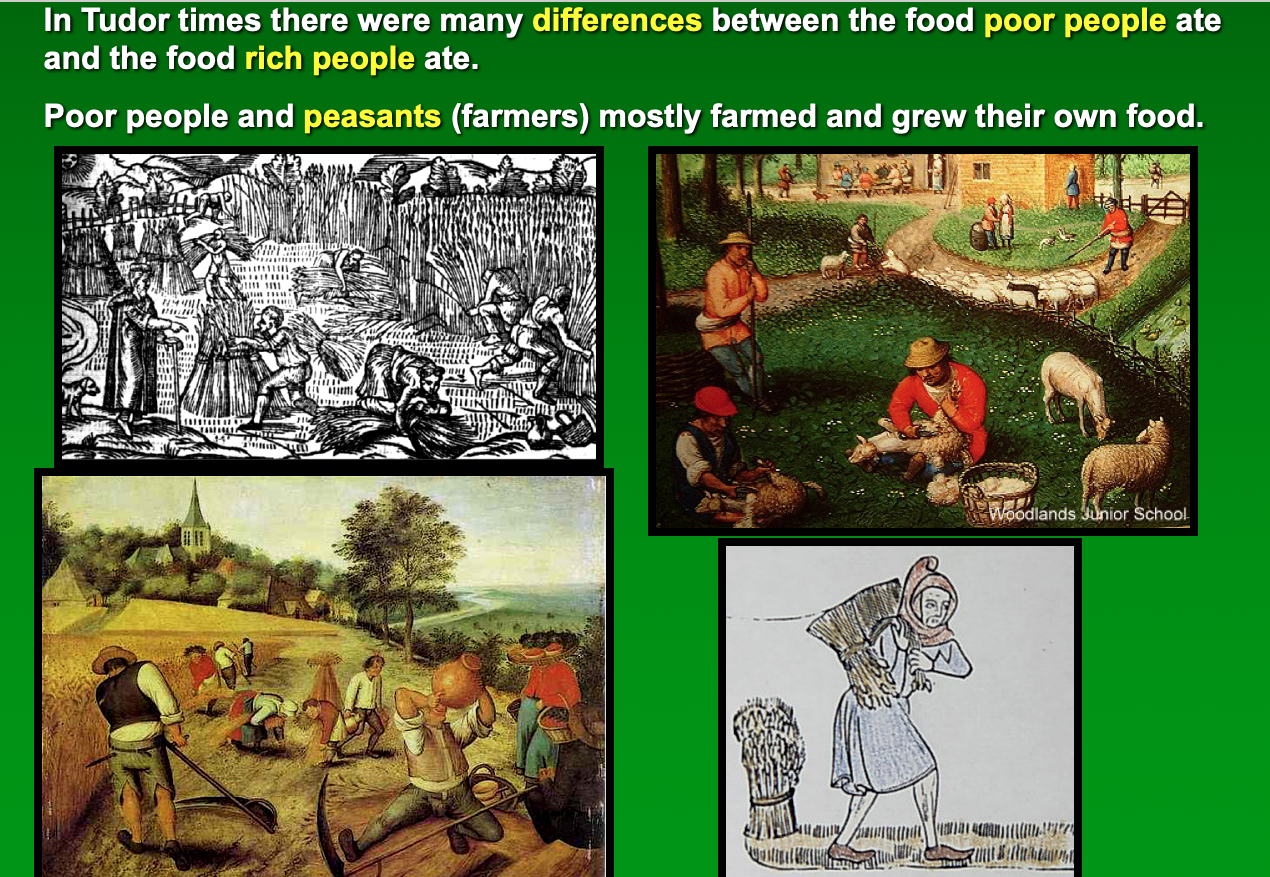 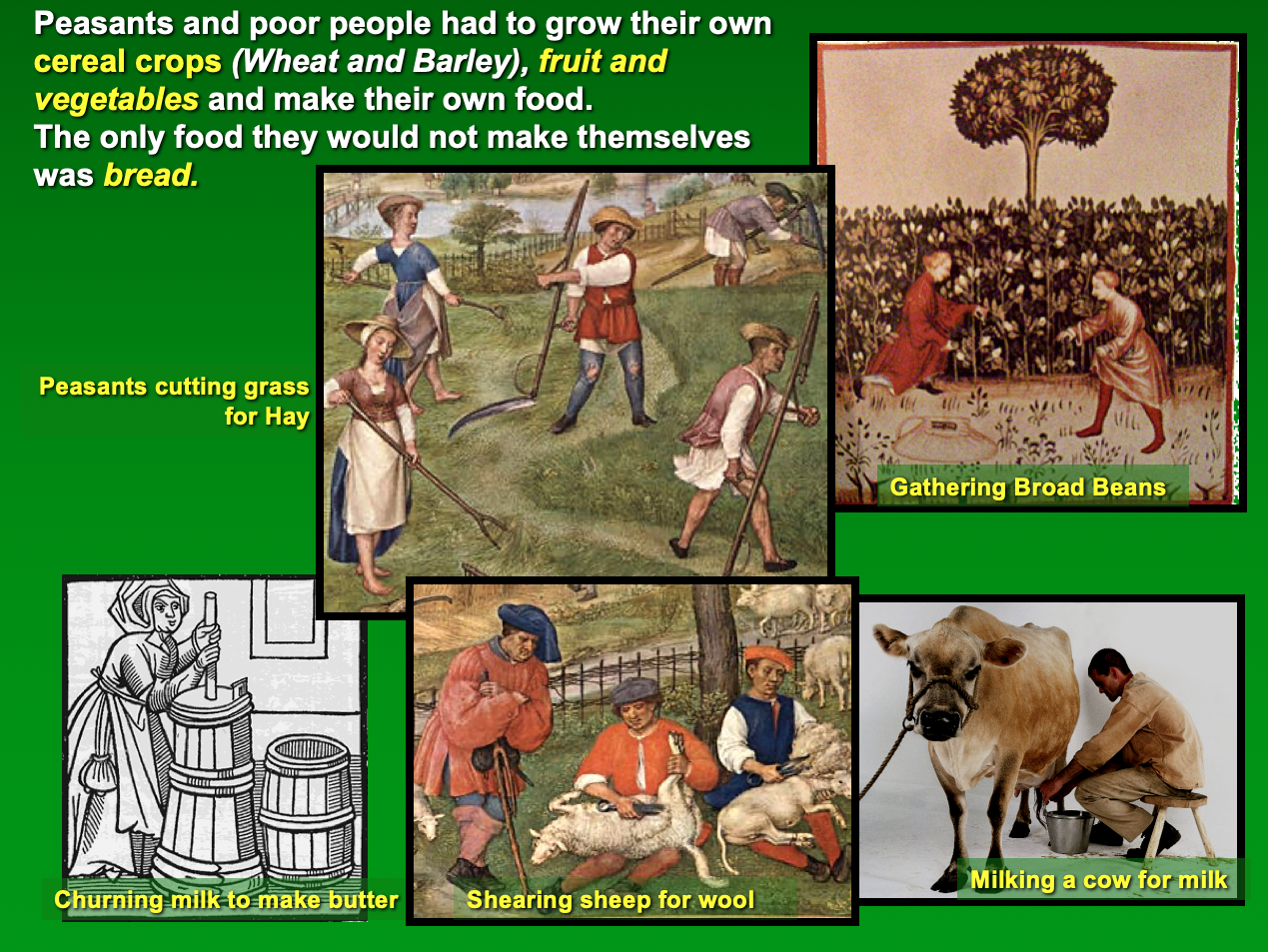 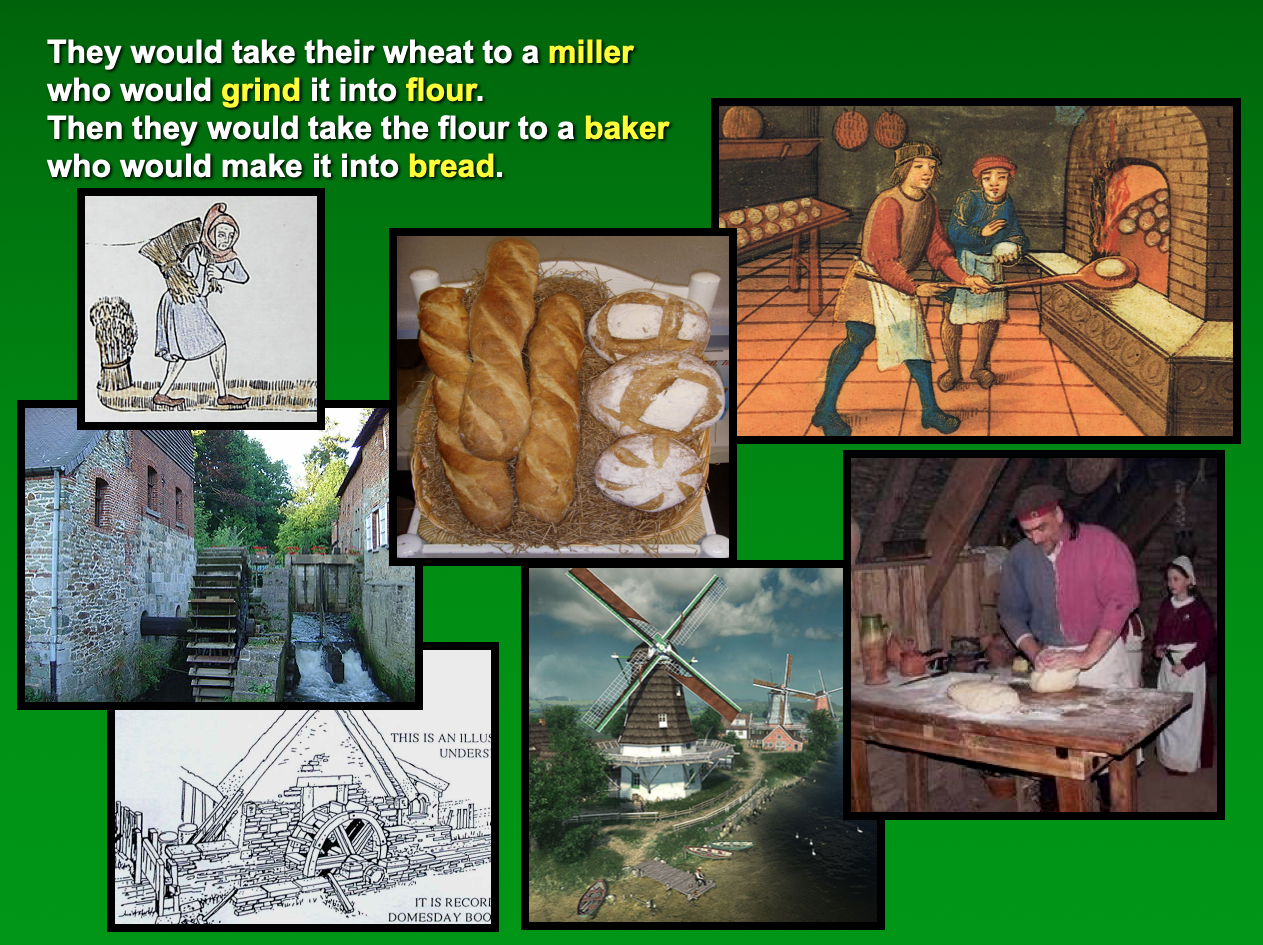 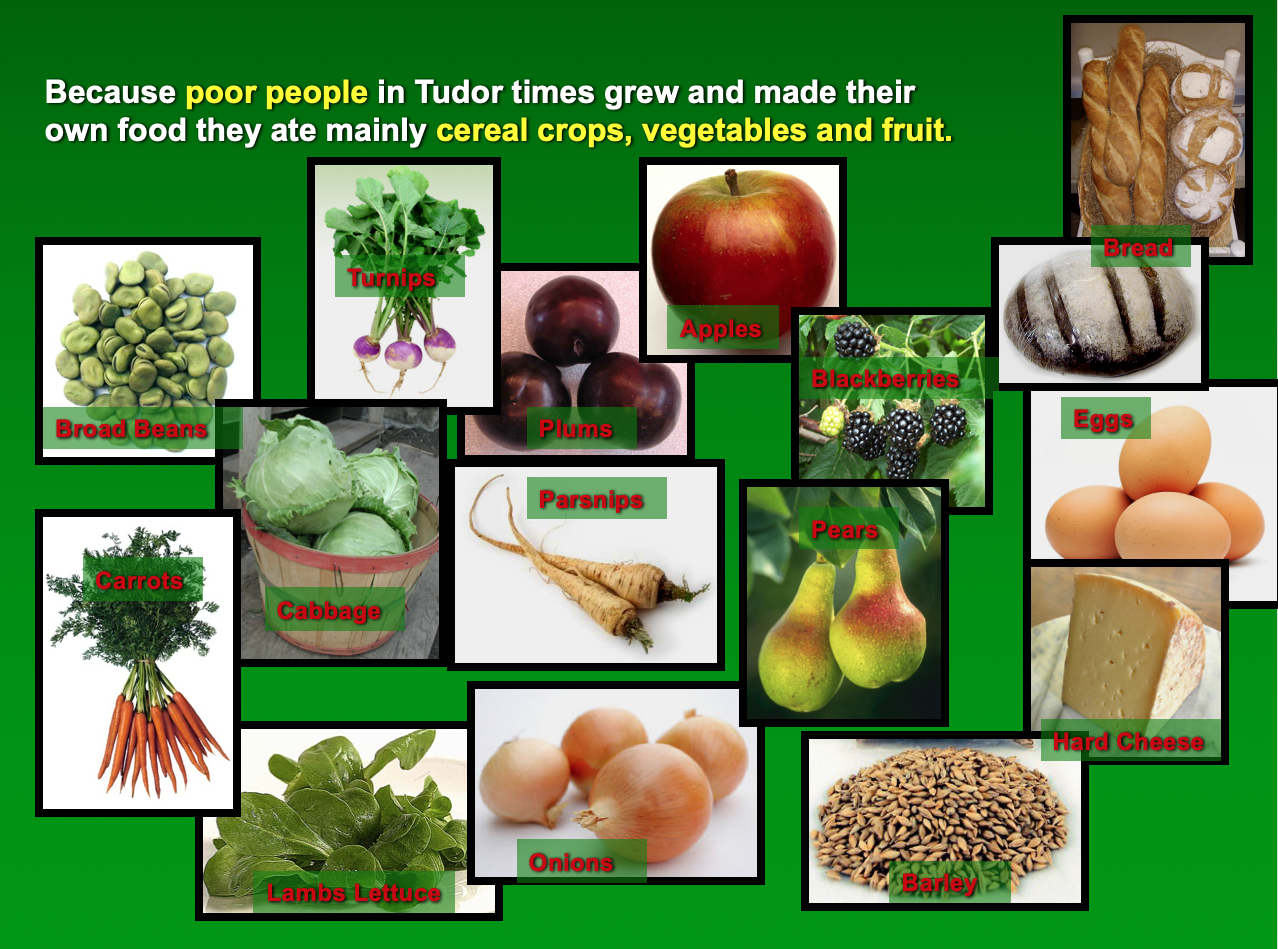 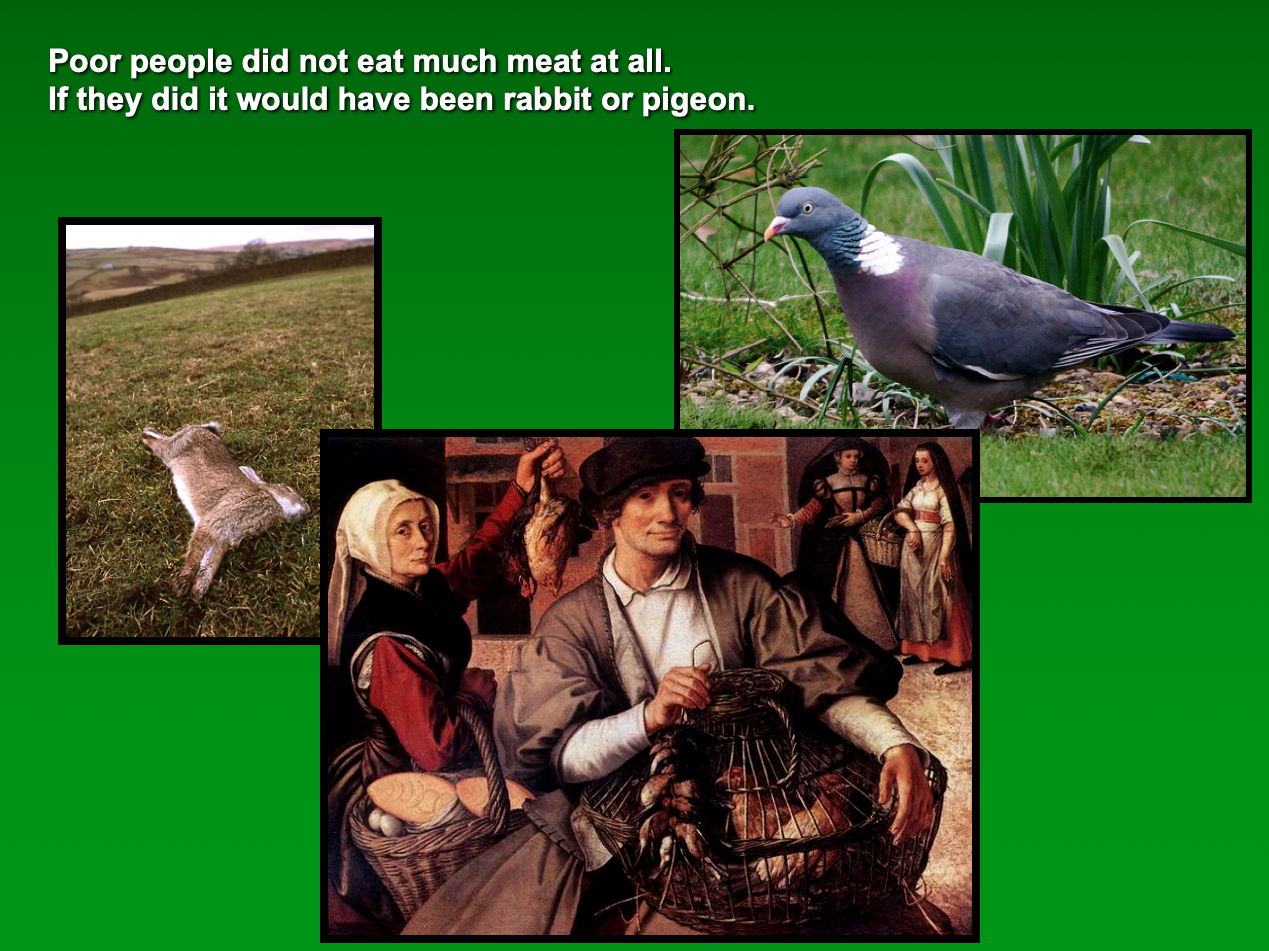 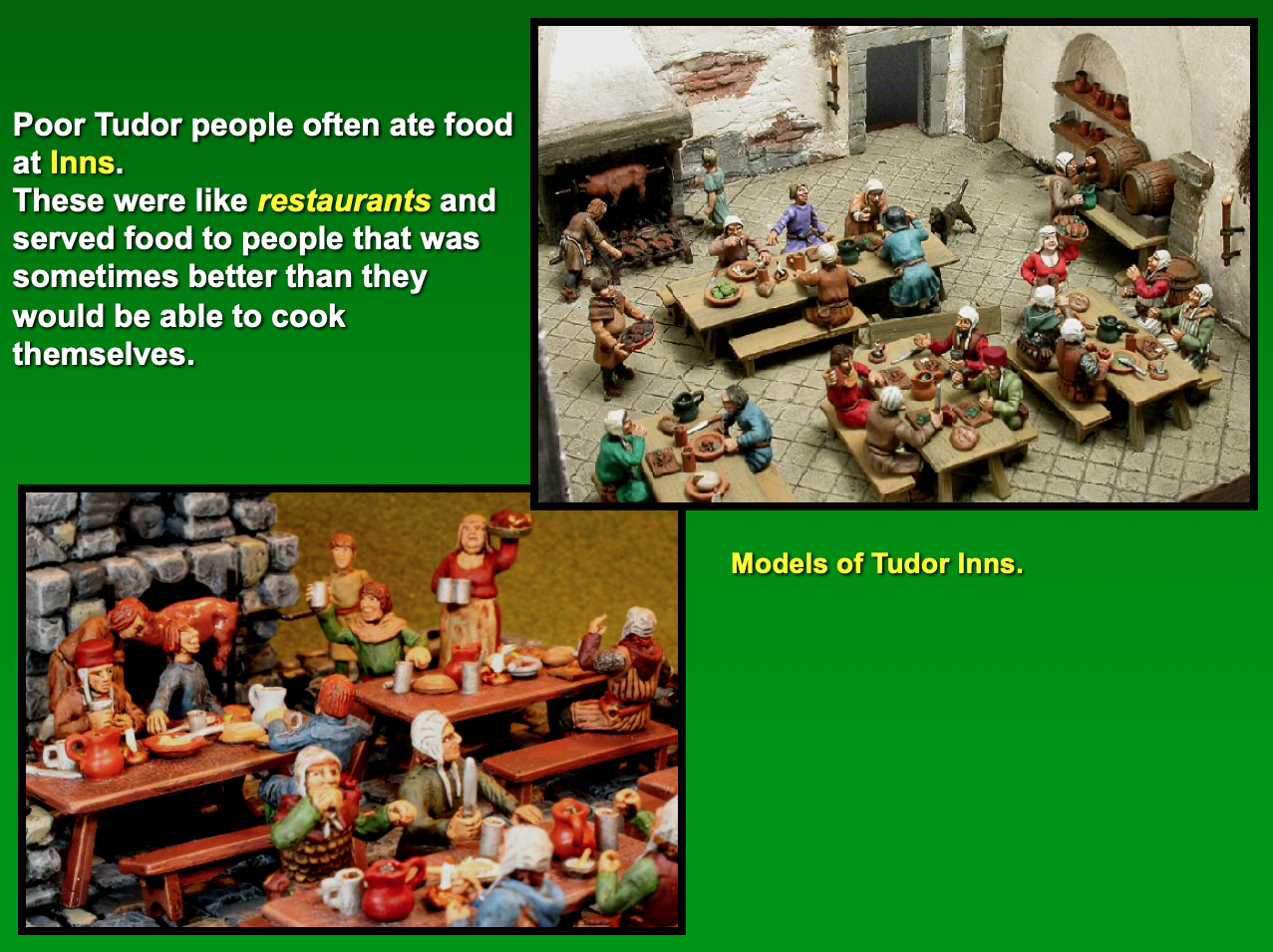 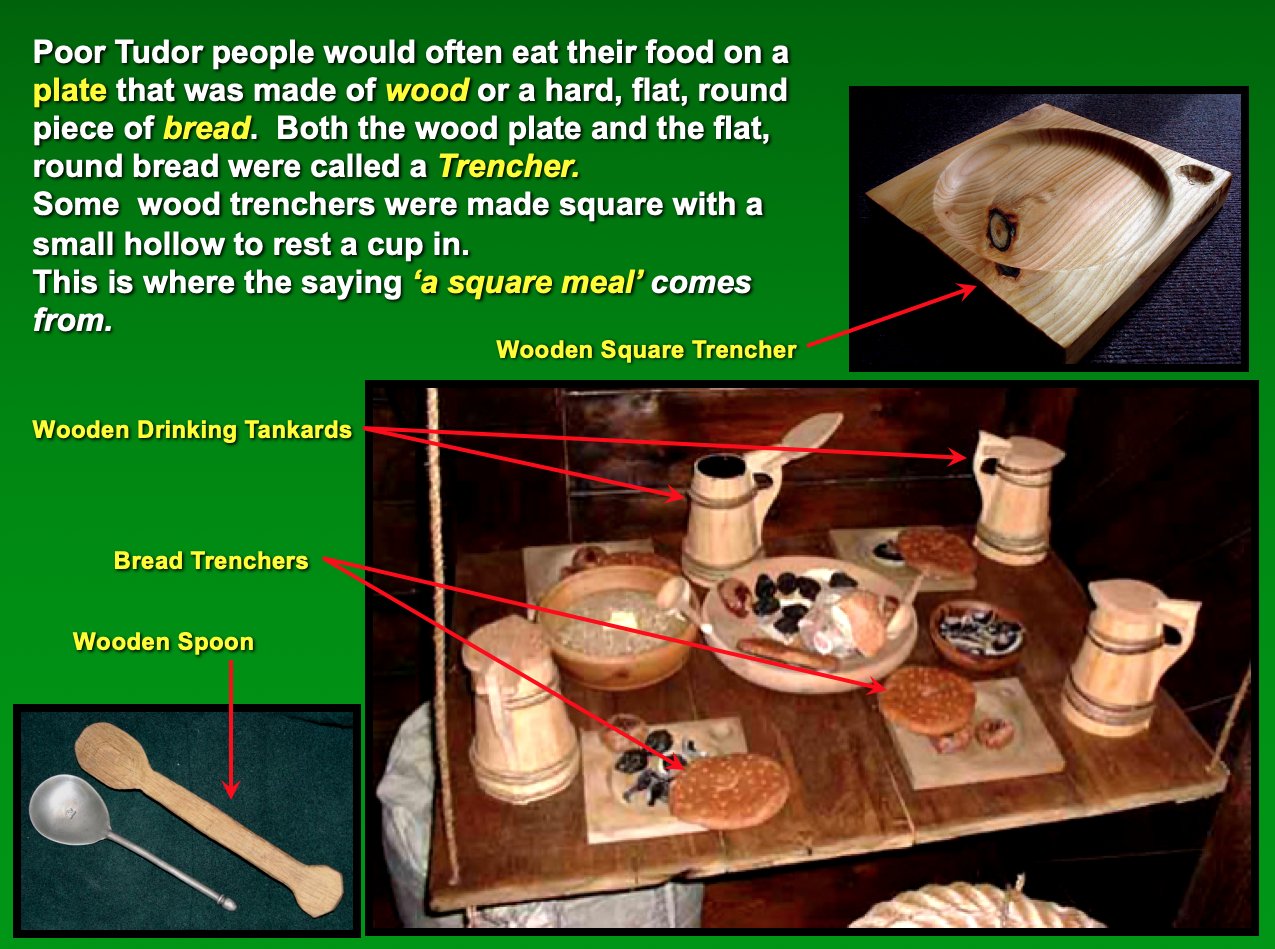 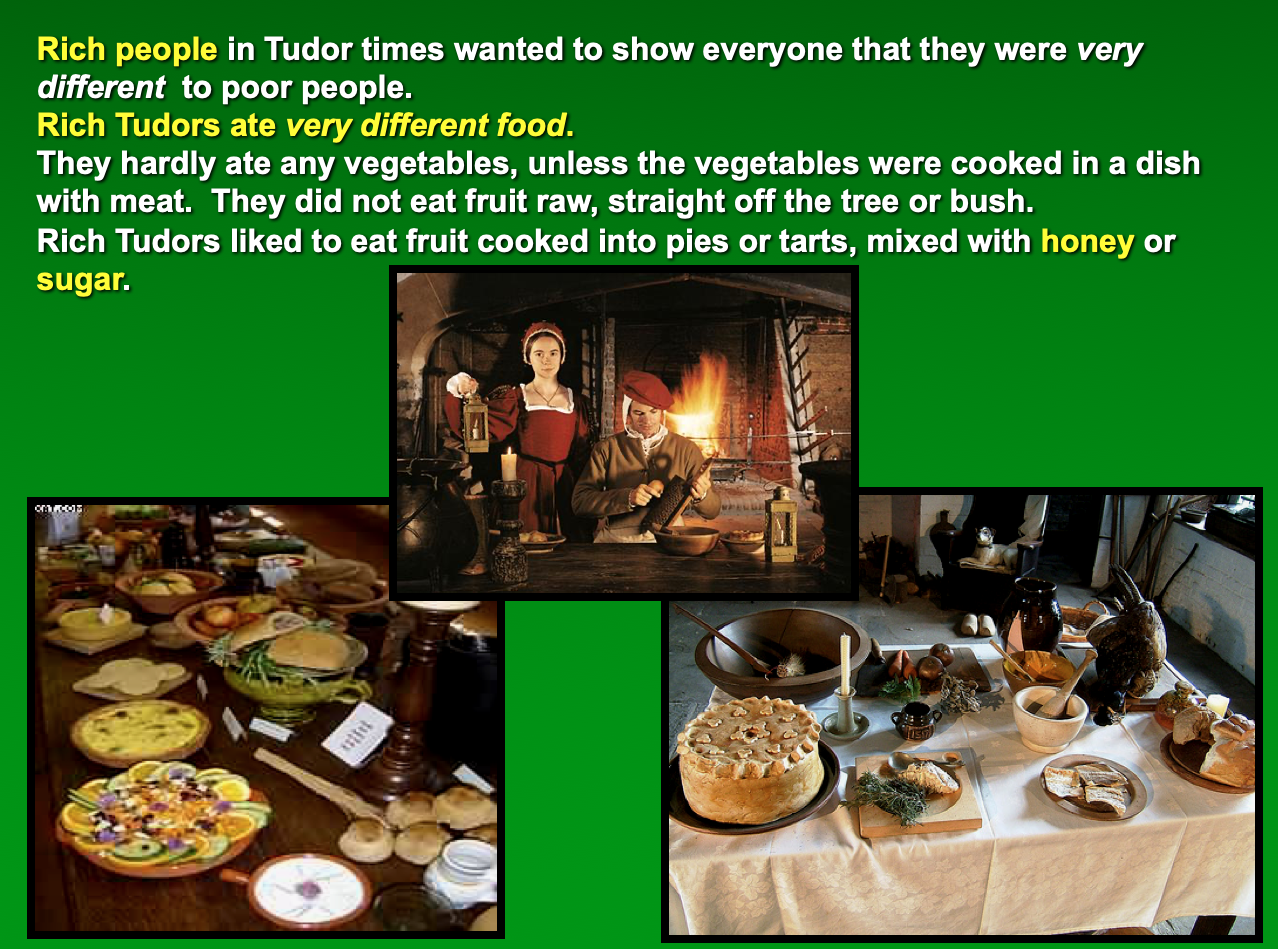 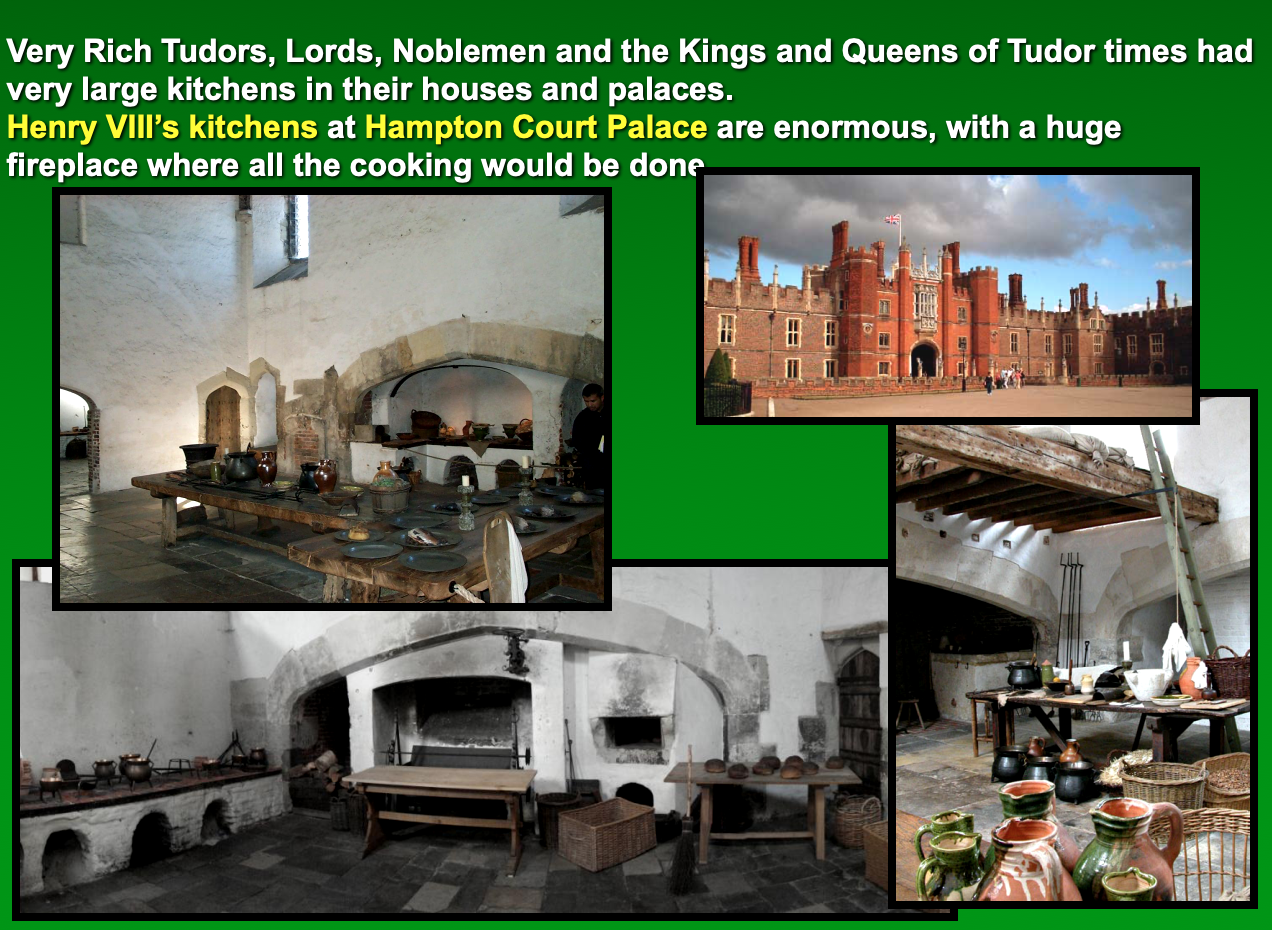 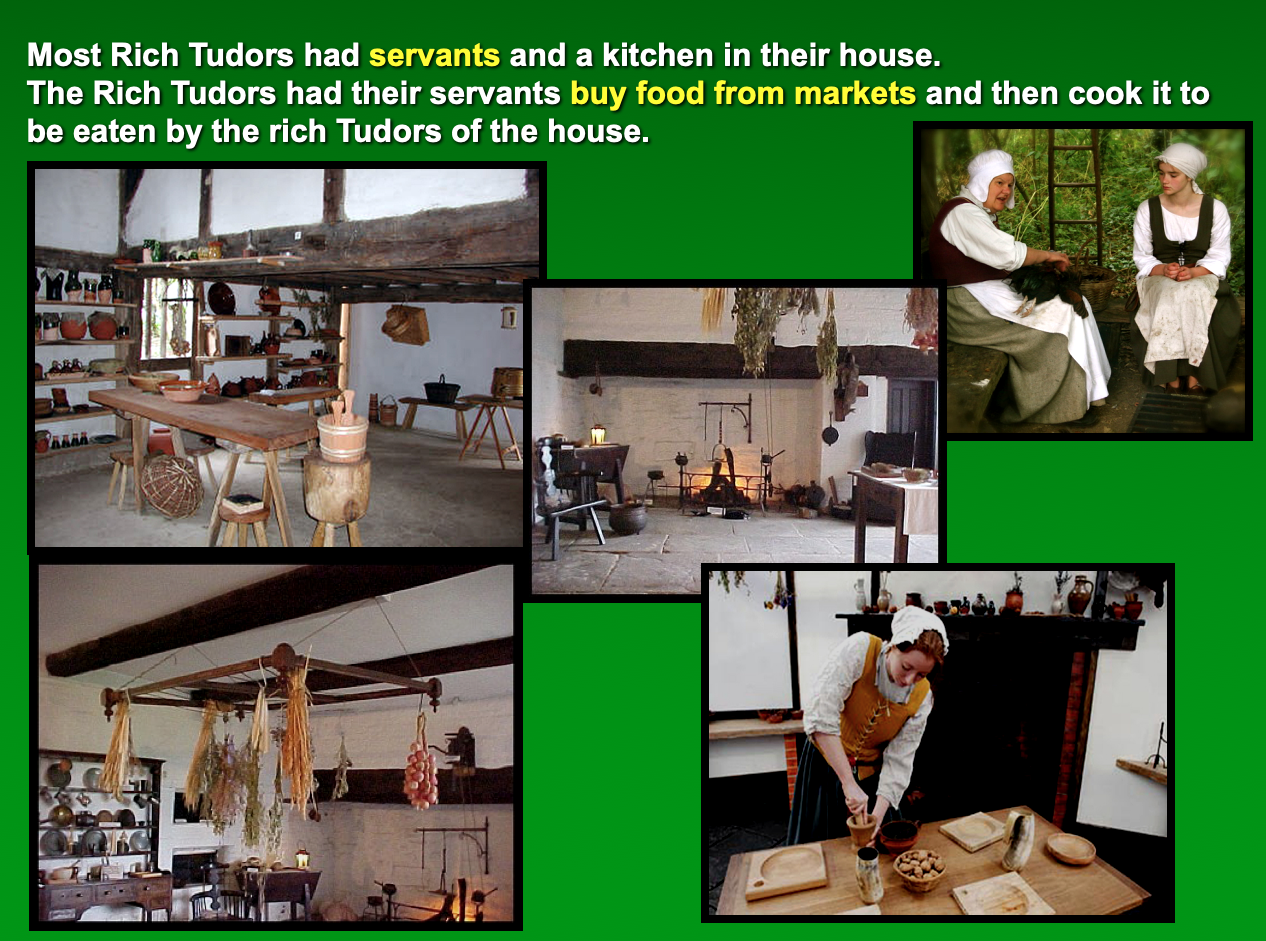 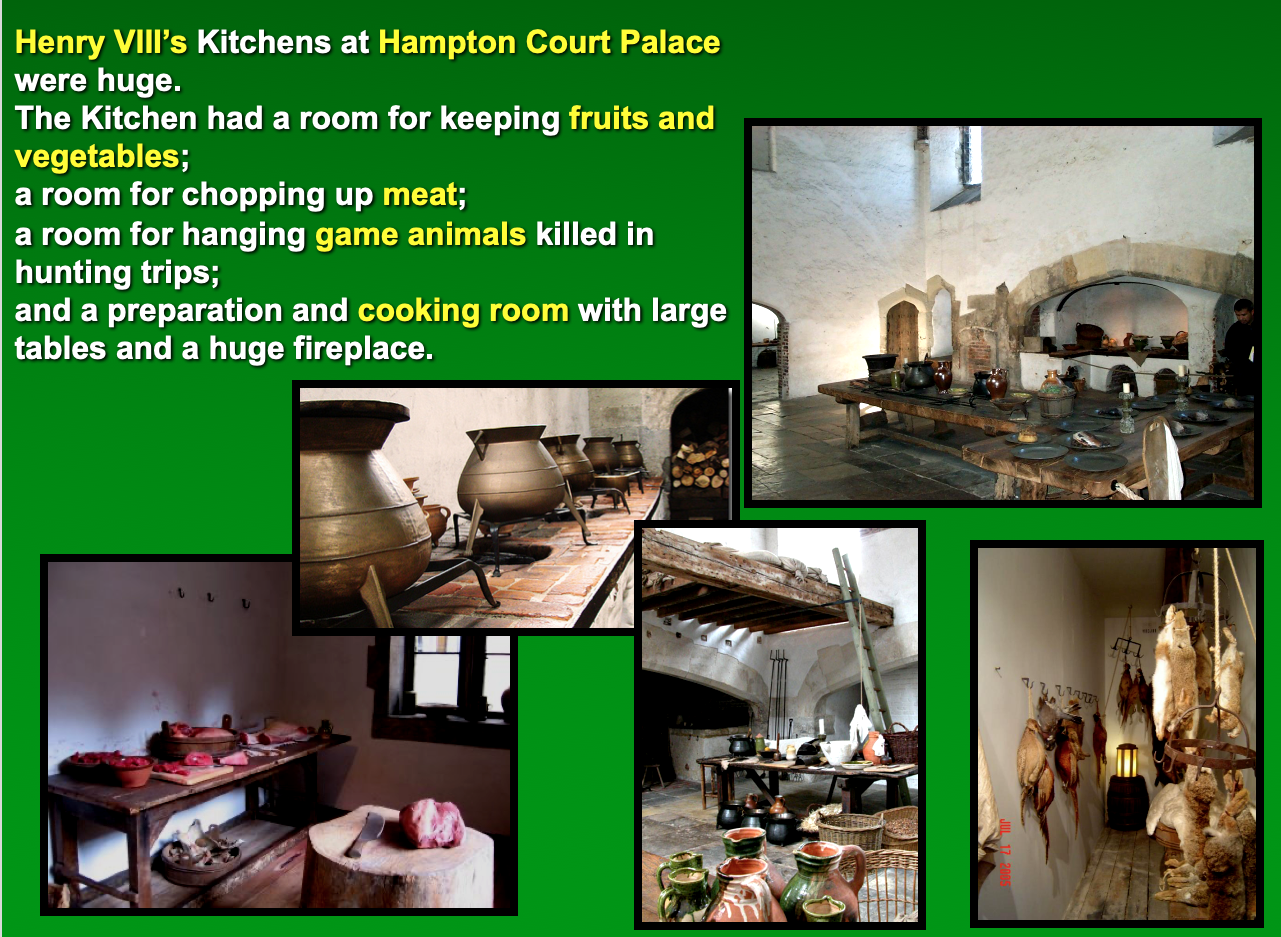 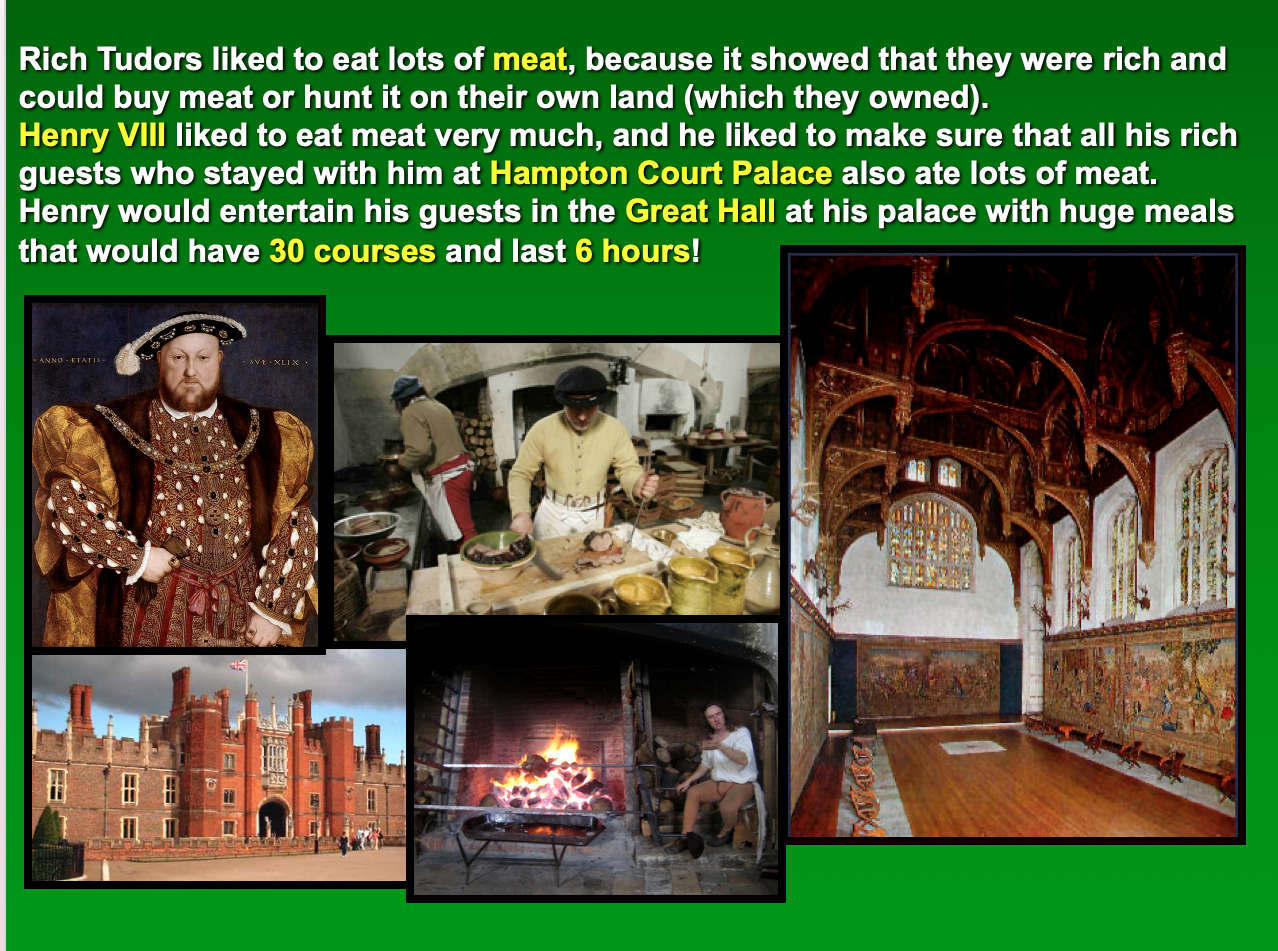 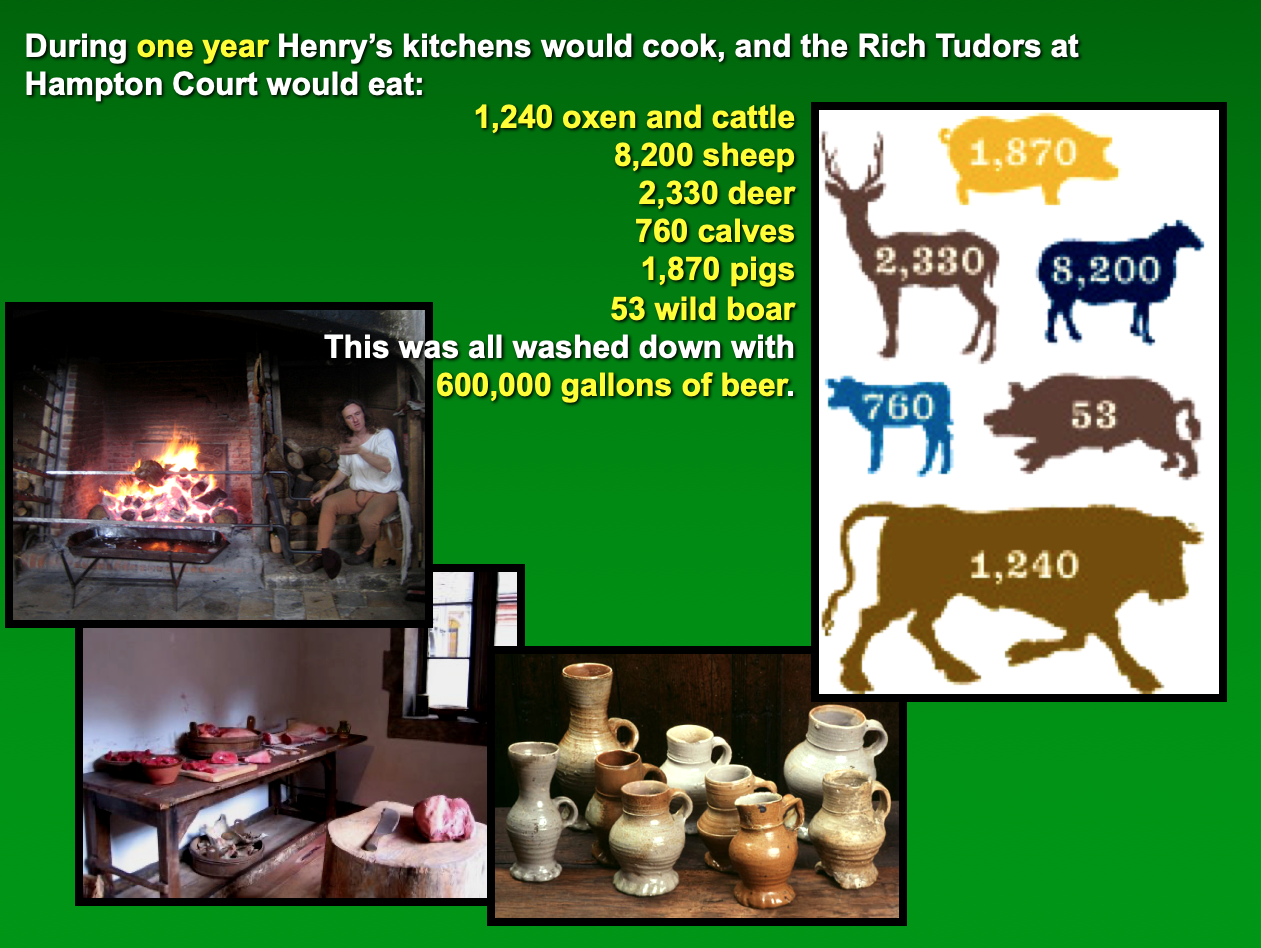 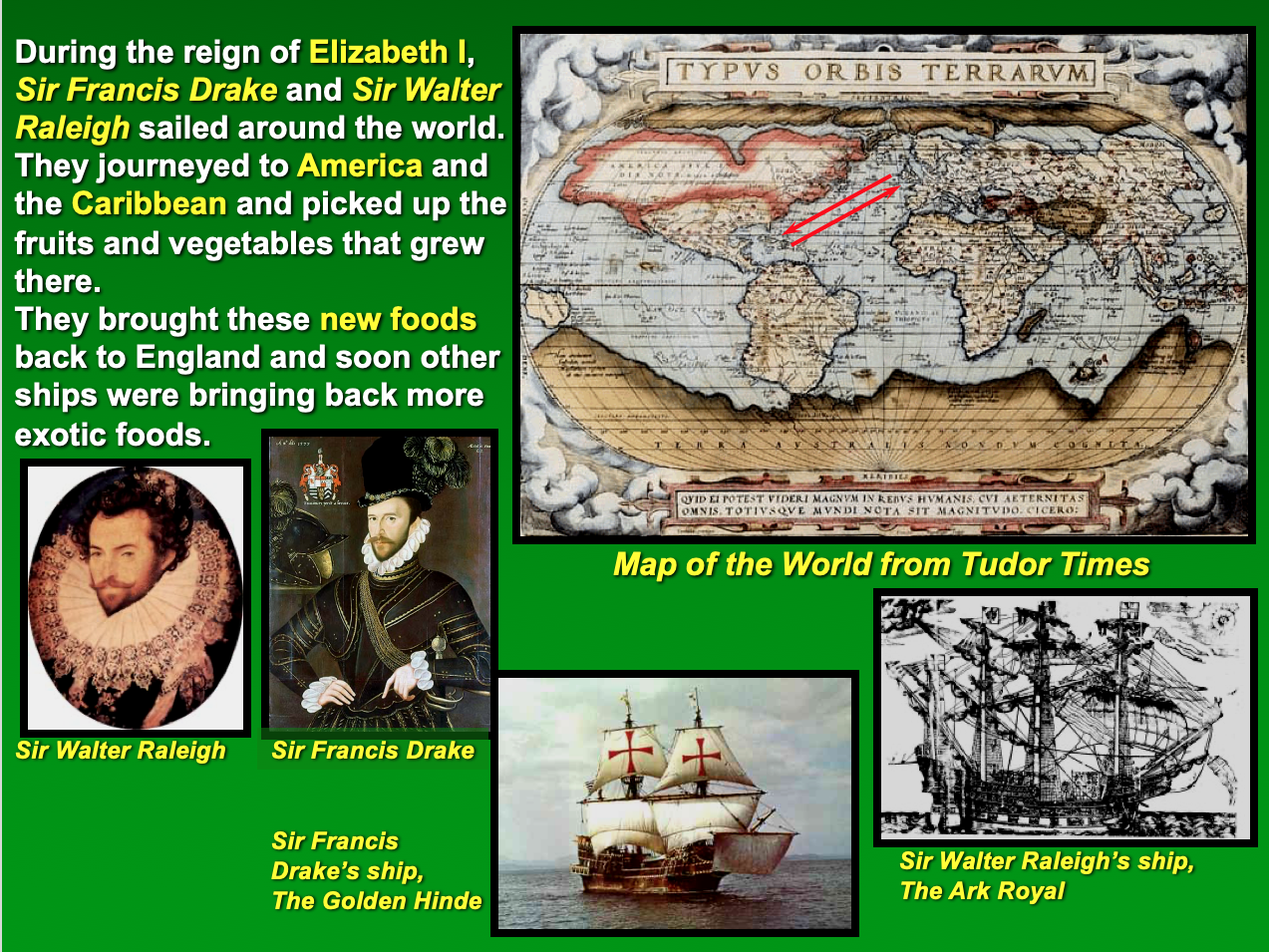 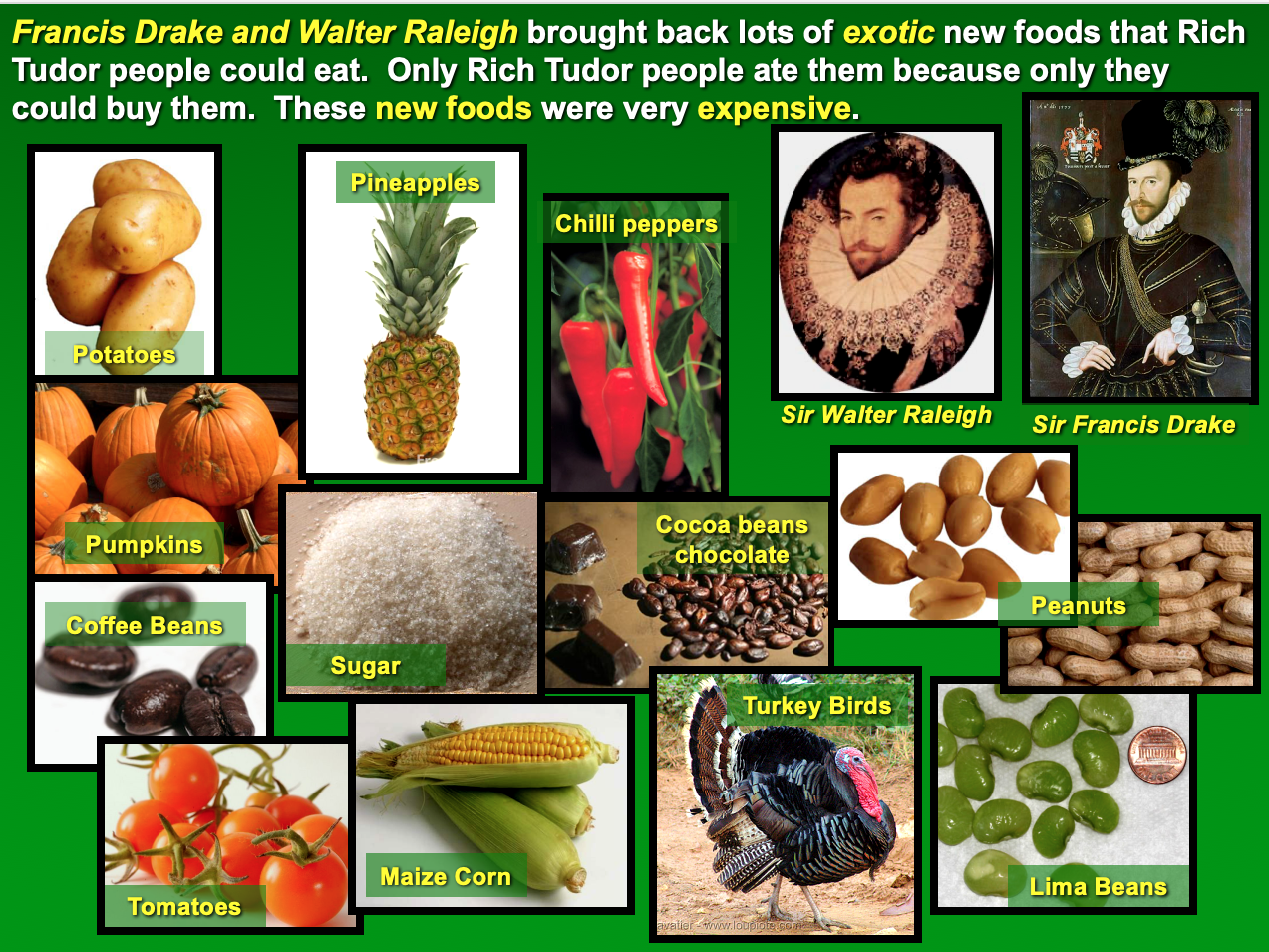 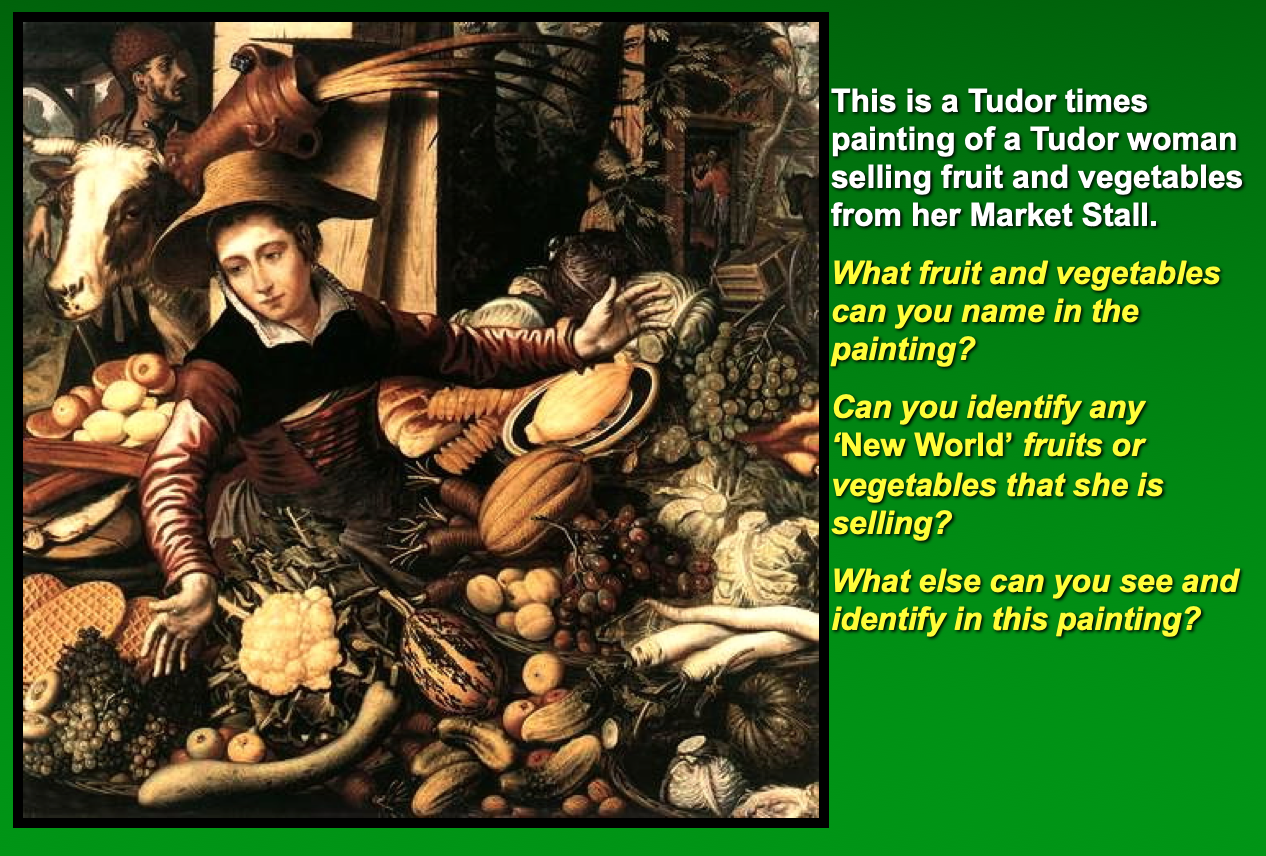 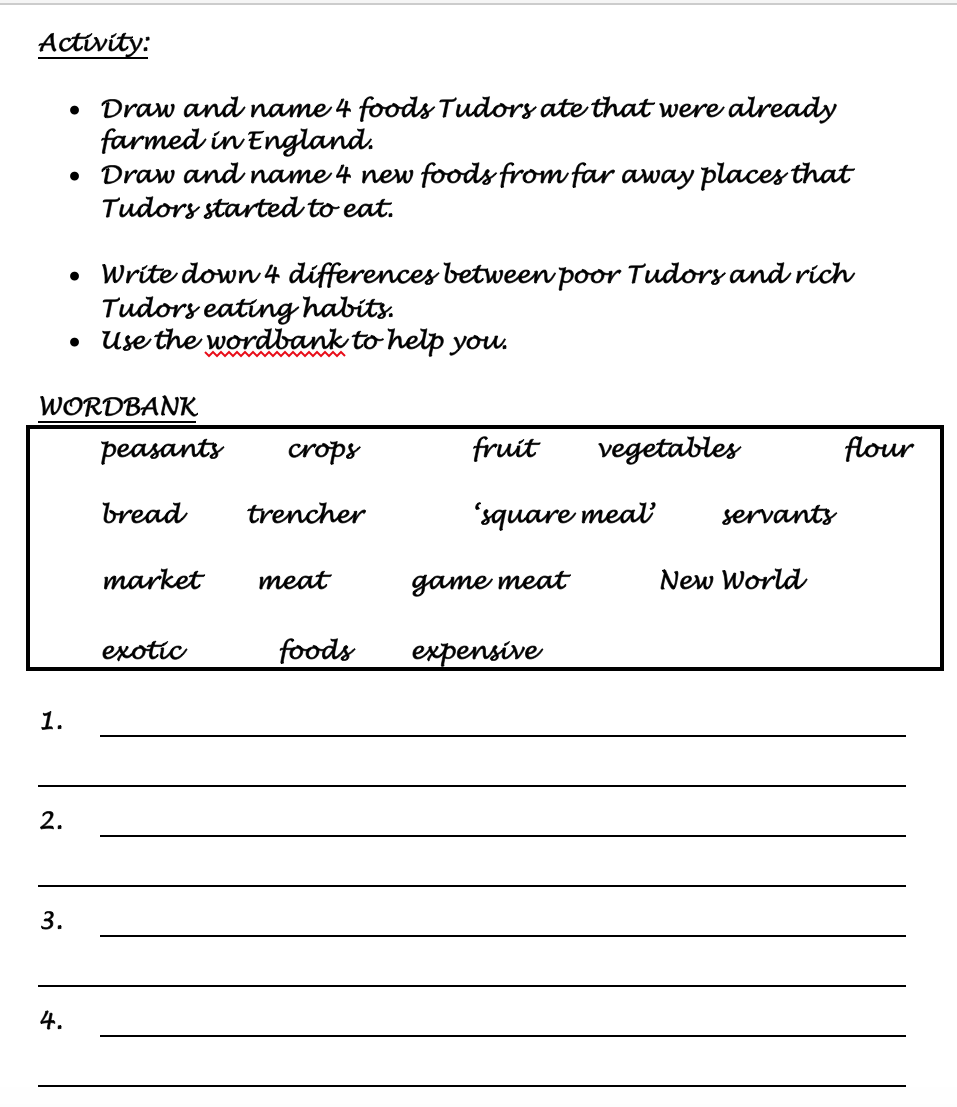 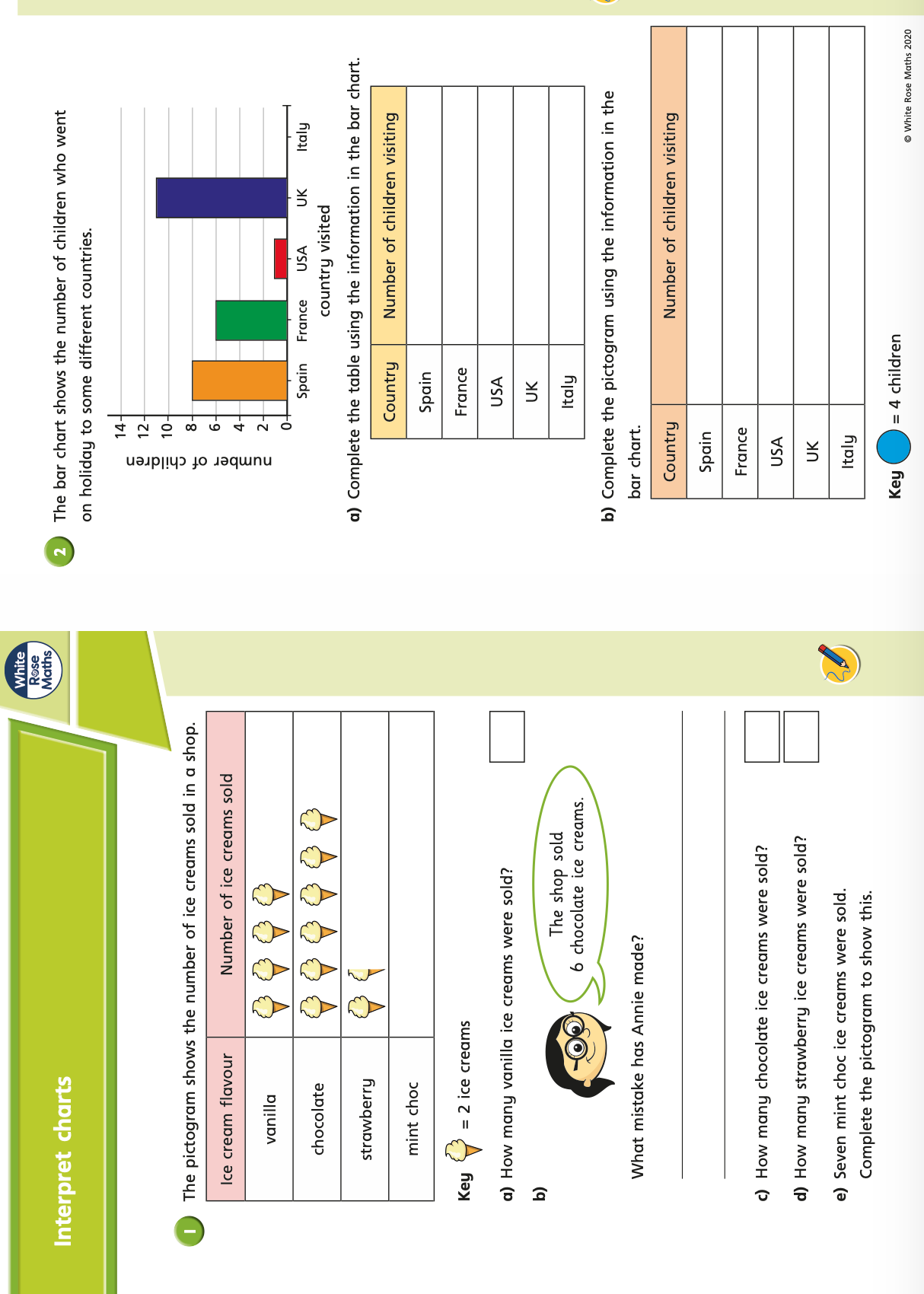 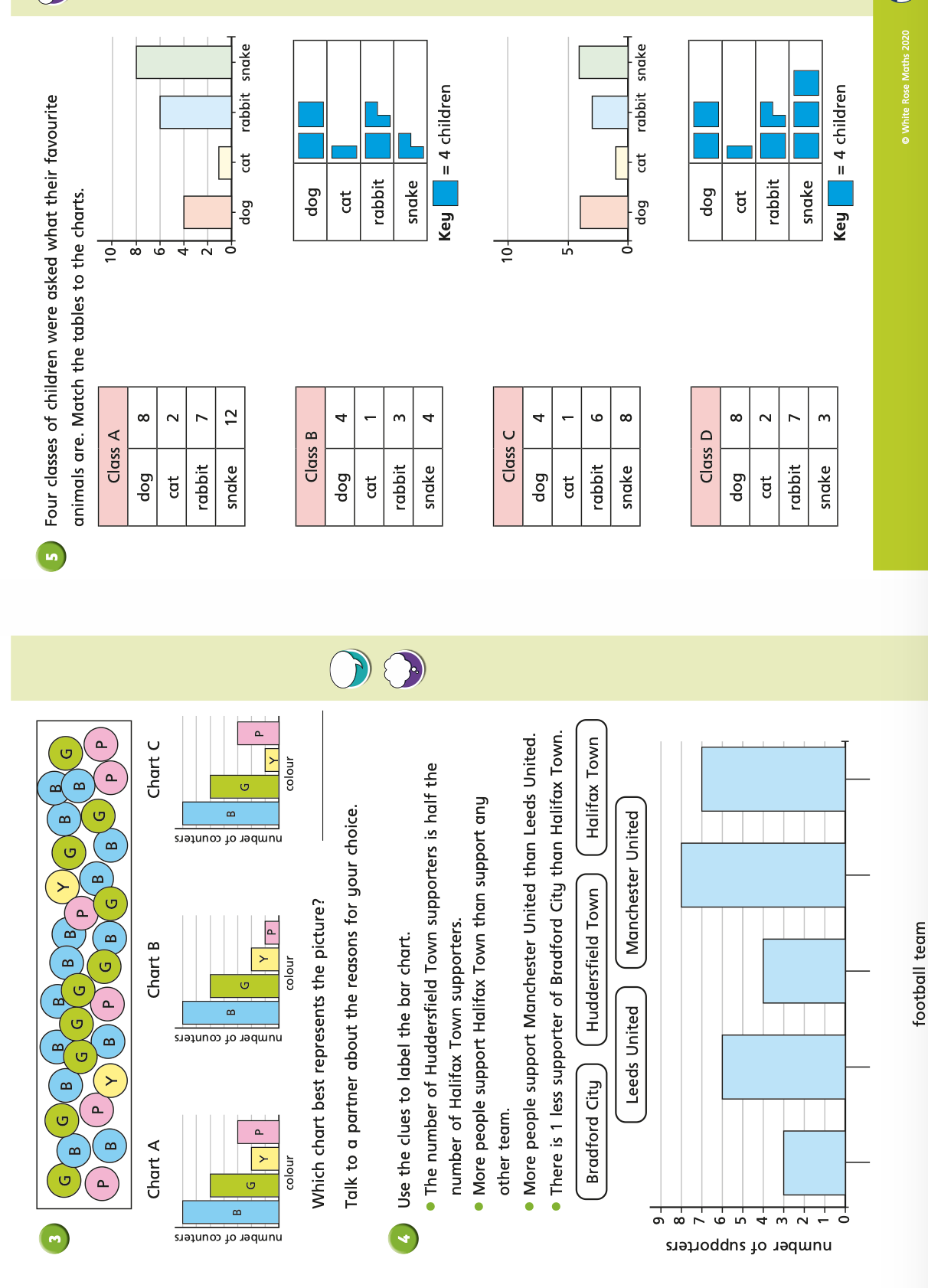 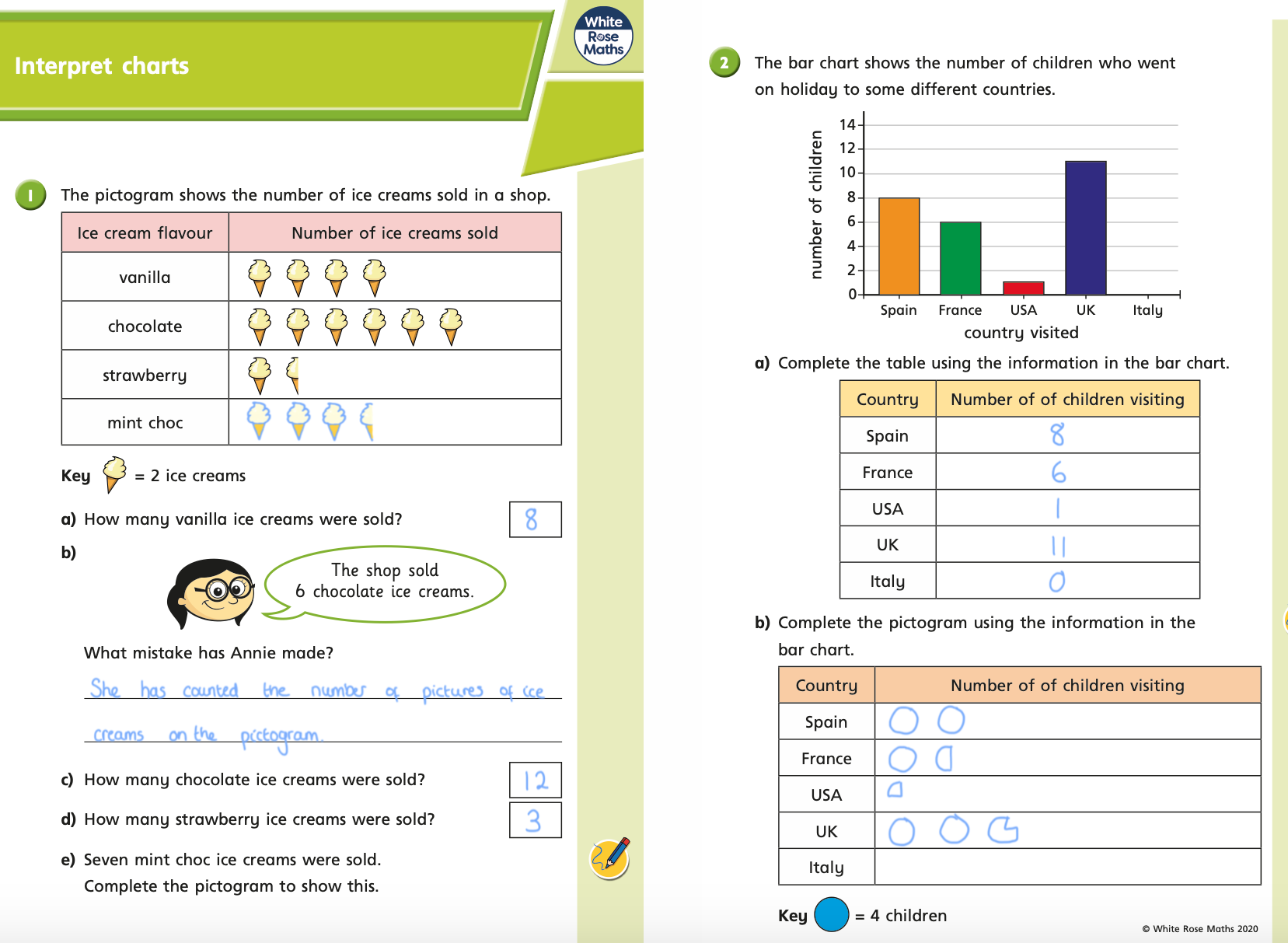 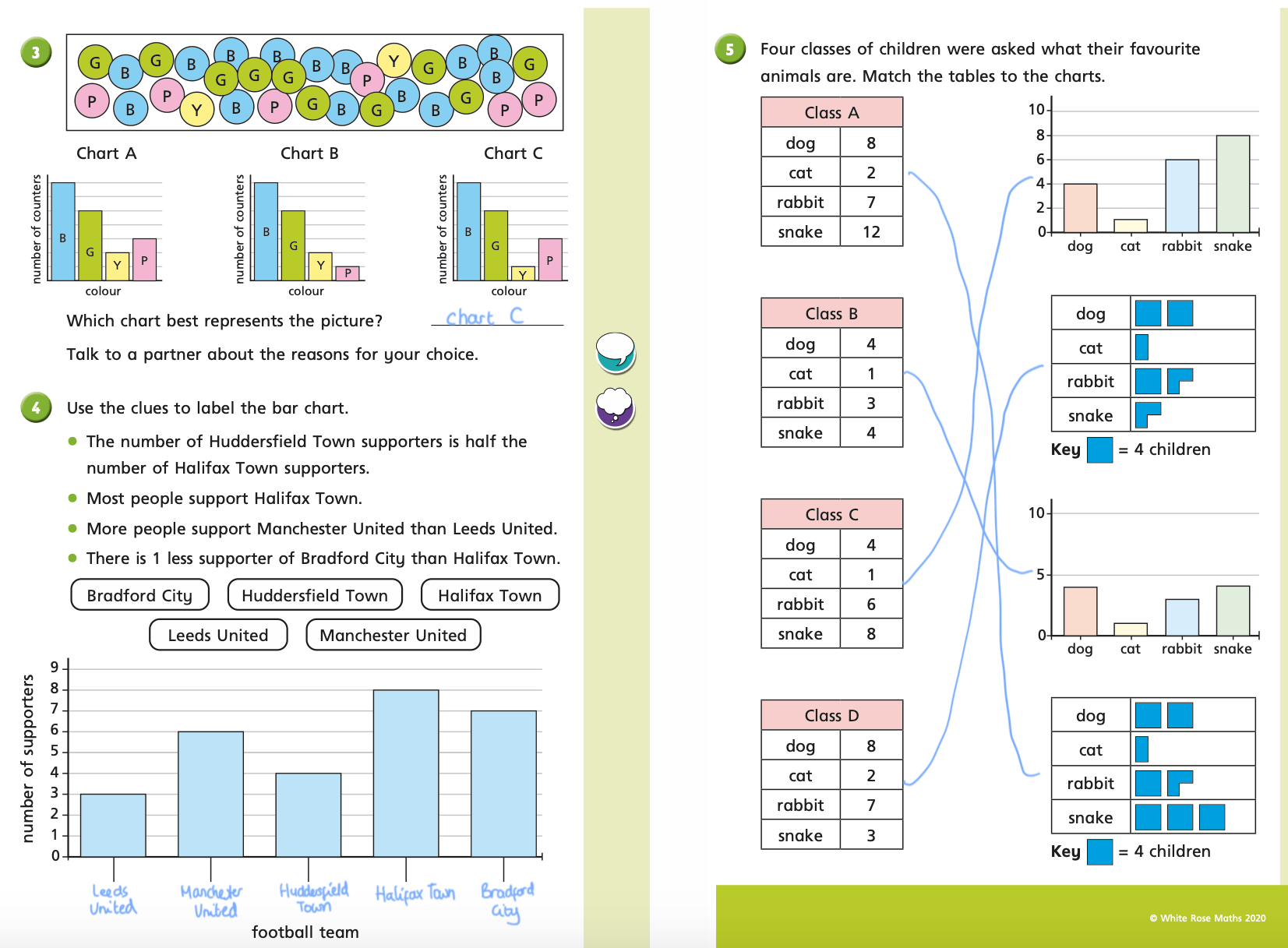 